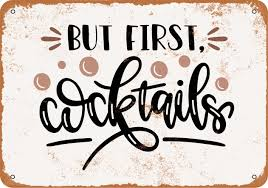 Golden Sidecarcognac, allspice simple syrup.. brandy w/maple sugar-rimmed coupeBeacon Hill Slingwhiskey, pure maple syrup…chocolate bitters w/ a burnt orange twistPear Sour brandy, pear nectar juice &  fresh lemon juice..  fresh pear sliceScampo Margaritatequila, blood orange juice & fresh lime juice Caramel Apple Mulevodka, house made caramel & apple cider.. tiny splash of ginger beerGentle Windrum, yuzu juice, handful of fresh mint..champagneSparkling Basil Pomegranate Margarita Mocktaillime & muddled basil, fresh lime juice, pomegranate juicesplash of sparkling water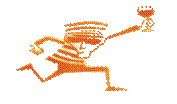 